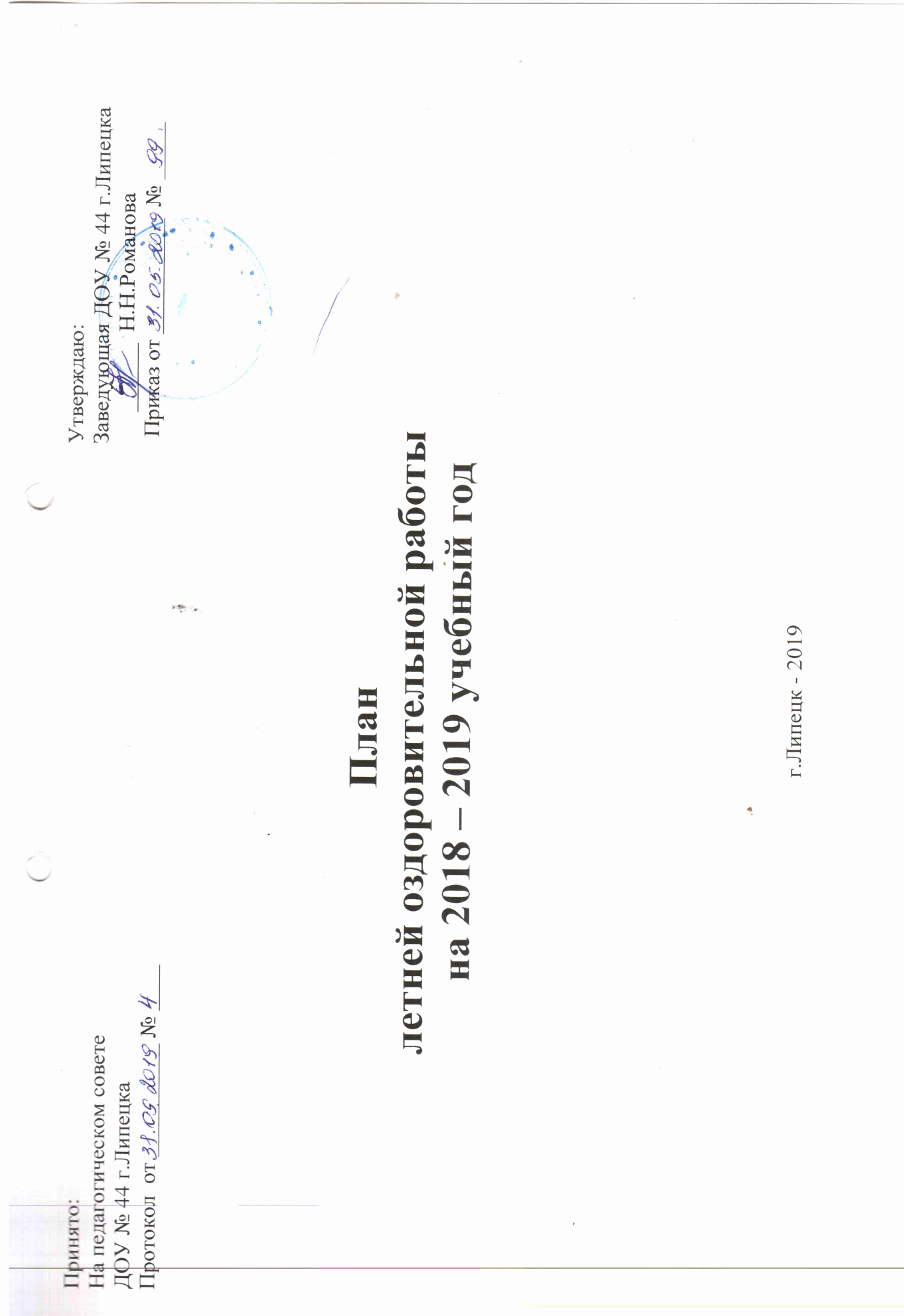 Цель: создание  максимально эффективных условий  по  охране  и  укреплению  здоровья, предупреждению  заболеваемости  и травматизма детей, обеспечению  оптимальной  двигательной  активности,  эмоциональному, личностному, познавательному  развитию дошкольников  в  летний  период, использование  эффективных  форм и  методов  для  сохранения  и  укрепления  физического  и психического  здоровья  детей  в  совместных  мероприятиях  с  родителями.Задачи:  реализация  системы  мероприятий, направленных  на  оздоровление и физическое  развитие  детей  за  счет  широкого   использования  природных  факторов: воздуха, солнца, воды;формирование  привычки  к здоровому  образу  жизни  и  развитию  познавательного  интереса;формирование  навыков  безопасного  поведения;использование природно-предметной  среды  для  следующих   видов  деятельности: организация  труда  в  природе (цветник, огород, участок), организация  познавательной  деятельности, организация  различных  видов  игр, организация различных видов  двигательной  активности, наблюдений, опытно – экспериментальной и исследовательской деятельности, организация   продуктивных  видов  деятельности;осуществление  педагогического  и  санитарного  просвещения  родителей  по  вопросам  воспитания  и  оздоровления, вовлечение  в  совместные  мероприятия  с  детьми  в летний  период.Принципы: учет  возрастных, психофизических, индивидуально - личностных особенностей детей;системность и культуросообразность  педагогического  процесса;принцип  деятельностного  подхода  к  организации  образовательной  деятельности;комплексность  и  интегративность.Нормативно-правовая база.Проведение профилактических, закаливающих и оздоровительных мероприятий с детьми в летний период регламентирует нормативные документы:Конвенция о правах ребенкаКонституция РФ от 12.12.93 (ст. 38,41,42,43);Федеральный закон от 24.07.98 №124-фз «Об основных гарантиях прав ребенка в Российской Федерации»;Федеральный закон от 29 декабря 2012 г. № 273-ФЗ «Об образовании в Российской Федерации»; Приказ Минобразования России от 16.07.02 № 2715, Минздрава России № 227, Госкомспорта России № 166, Российской академии образования № 19 «О совершенствовании процесса физического воспитания в образовательных учреждениях Российской Федерации»;Приказ Минздрава России от 04.04.03 № 139 «Об утверждении инструкции по внедрению оздоровительных технологий в деятельность образовательных учреждений» (вместе с рекомендуемым перечнем оборудования и методик по внедрению оздоровительных технологий в деятельность образовательных учреждений»);СанПиН 2.4.1.3049-13 «Санитарно-эпидемиологические требования к устройству, содержанию и организации режима работы в дошкольных образовательных организациях» (постановление Главного государственного санитарного врача Российской Федерации от 15 мая 2013 г. № 26);ФГОС ДО;Программа  развития ДОУ; Приказ департамента образования администрации города Липецка от 27.12.2016 № 1378 «О введении в действие ассортимента блюд Примерного 10 – дневного меню для детей от 2 до 3 лет и от 3 до 7 лет муниципальных образовательных учреждений города Липецка, реализующих образовательные программы дошкольного образования с 12 – ти часовым пребыванием на 2017 год»Инструкции по организации охраны жизни и здоровья детей в детских садах и на детских площадкахЛокальные акты ДОУ.I. План подготовки ДОУ к летнему сезонуII. Формы оздоровительных мероприятий в летний периодIII. План методической работы с педагогами IV. План работы с родителями.V. Контрольно-аналитическая деятельностьVI. Планирование с детьми№п\пСодержание работыСрокиОтветственные Организационная работа Организационная работа Организационная работа Организационная работа1Издание приказов, назначение ответственных лиц по направлениям деятельности, ознакомление сотрудников с приказами под подпись20-24 маяЗаведующая2Создание и работа творческой группы по разработке плана летней оздоровительной работы на  2017 г.15-17 маяЗаведующая 3Организационное общее родительское собрание с повесткой:- анализ деятельности ДОУ за 2016-2017 учебный год;- перспективы деятельности ДОУ на 2017-2018 гг.;- летний оздоровительный план  на 2017 год;- Круглый стол «Деятельность ДОУ за 2016-2017 учебный год: результаты работы, перспективы».30 маяЗаведующая4Общее собрание работников образовательного учреждения28 маяЗаведующая5Утверждение локальных актов к летнему оздоровительному периоду21-24 маяЗаведующая 6Проведение практического тренировочного занятия по эвакуации в случае ЧС30 маяЗам. заведующей7Инструктаж работников  под подпись27 маяЗам. заведующей8Подготовка необходимой рабочей документации для летней оздоровительной работы15-17 маяЗаведующая9Проведение комиссией по охране труда обследования территории, здания, спортивного и игрового оборудования на игровых участках. Составление актов. 20-24 мая Зам. заведующей1.2. Административно-хозяйственная работа1.2. Административно-хозяйственная работа1.2. Административно-хозяйственная работа1.2. Административно-хозяйственная работа1Проведение косметического ремонта в группах ДОУВ течение летаЗам. заведующей2Проведение ревизии существующего инвентаря, оборудования, комплектов игрового и физкультурно-спортивного оборудования для детей20-24 маяЗам. заведующей3Подготовка мини-огородов, цветников. Смотр участков 30 маяЗам. заведующей4Изучение наполняемости групп в летние месяцы для их последующего объединения 20-31 маяЗаведующая 5Проведение инструктажа педагогов, обслуживающего персонала по вопросам охраны жизни и здоровья детей при организации летних оздоровительных мероприятий, праздников, игр, походов, экскурсий27 маяЗаведующая6Экологический субботник по благоустройству территории ДОУ с привлечением родителей20-30 маяЗам. заведующей7Завоз речного песка и наполнение песком песочниц на участкахдо 20 маяЗам. заведующей8Оформление прогулочных участков, цветников и огородовдо 30 маяЗам.заведующей9Подготовка «Тропы здоровья», разметки по правилам дорожного движениядо 30 маяИнструктор по физ. культуре10Подготовка территории и оборудования для функционирования летней оздоровительной работы13-24 маяЗам. заведующей11Подготовка оборудования и материала для  игр с водой и песком20-24 маяВоспитатели групп12Подготовка материала и оборудования для проведения закаливающих процедур20-27 маяВоспитатели групп13Уборка территории ДОУ и прилегающей территории:-  покос травы;- стрижка кустов;- обрезка сухих веток и деревьев;- уборка территории от случайного мусора.В течение летаЗам. заведующей1.3. Методическая работа1.3. Методическая работа1.3. Методическая работа1.3. Методическая работа1Работа творческих  мини-групп педагогов с подготовкой раздаточного информационного материала для педагогов всех возрастных групп по следующим темам: - экскурсии и пешие прогулки;- подвижные игры на свежем воздухе;- информация для родителей;13-24 маяЗам.заведующей2Оснащение методического кабинета необходимым материалом в помощь воспитателям:
 a) картотека подвижных, строительно-конструкторских, дидактических игр дошкольников на игровых участках с кратким описанием каждой из них
 б)  календарь летних народных праздников, развлечений
 в) паспорт экологической тропы ДОУдо 31 маяЗам.заведующей3Оснащение методического кабинета картотекой с художественным словом по летнему сезону.до 31 маяЗам.заведующей4Оснащение медиатеки методического кабинета ЭОР с музыкальным сопровождением к утренней гимнастике, режимным моментам.до 31 маяИнструктор по физ. культуре, муз. руководитель 5Подготовка комплексно-тематического планирования образовательной работы на летний период.до 17 маяЗам.заведующей6Мониторинг развития физических качеств детей и состояния здоровья воспитанников.20-24 маяИнструктор по физич. культуре7Составление графика работы спортивной площадки.до 24 маяЗам.заведующей8Составление режима дня на ЛОП в разных возрастных группахдо 24 маяЗам.заведующей9Разработка плана летних оздоровительных мероприятий 2017 года.до 31 маяЗам.заведующей1.4.Работа с родителями1.4.Работа с родителями1.4.Работа с родителями1.4.Работа с родителями1Проведение общего и групповых родительских собраний по анализу работы учреждения за 2016-2017 учебный год и подготовке к ЛОП 2017 года, на которых познакомить родителей с состоянием здоровья детей, проинформировать о летней программе детского сада и т.д.с 20 по 31 маяЗаведующая 2Консультация для родителей воспитанников ДОУ на медико-педагогические темы для тех, кто выезжает с детьми за город на отдых и остающиеся в городе20-24 маяМедсестра 3Информационно-справочный раздел для родителей, как в методическом кабинете, так и папки-передвижки в группах20-24 маяЗам.заведующей4Ознакомление родителей с планом ЛОП31 маяЗаведующая5Ознакомление родителей с результатами мониторинга развития детей по образовательным областям. Вынесение рекомендаций педагогам и родителям детей по построению дальнейшего индивидуального маршрута развития детей.20-30 маяВоспитатели групп6Размещение информации о ЛОП на сайте ДОУ.30 маяЗам.заведующей7Анкетирование «Удовлетворенность деятельностью детского сада».15-17 маяЗаведующаяФормы работыСодержание                         Условия организации                         Условия организации                         Условия организацииОтветственныйФормы работыСодержаниеМестоВремяПродолжительность, мин.ОтветственныйУтренняя гимнастикаЦель проведения – повышение функционального состояния и работоспособности организма, развитие моторики, формирование правильной осанки, предупреждение плоскостопияТрадиционная гимнастика (включает в себя простые гимнастические упражнения с обязательным введением дыхательных упражнений): - с предметами и без предметов- на формирование правильной осанки- на формирование свода стопына снарядах и у снарядов- с простейшими тренажерами (гимнастические мячи, гантели, утяжелители, обручи, гимнастические палки)Коррекционная гимнастика (включение в комплекс 3 – 4 специальных упражнений в соответствии с характером отклонений или нарушений в развитии у детей)  На воздухеЕжедневно перед завтракомМладшая гр. – 6Старшая гр. – 10Подготовительная к школе гр. -10 1 Зам.заведующей2 Мед. сестра3 Воспитатель4 Физ. инструкторНОД по физической культуре Организация НОД должна исключать возможность переутомления или нарушения деятельности физиологических процессов и структур организма, в частности косно-мышечной и сердечно-сосудистой системы как наиболее нагружаемых при физических упражнениях.Упражнения подбираются в зависимости от задач занятия, от возраста, физического развития и состояния здоровья детей, физкультурного оборудования и пр. Виды НОД по физ. культуре:- традиционная, тренировочная, сюжетная (игровое), контрольная, занятия ритмической гимнастикой, коррекционно-развивающие (включение специальных упражнений в соответствии с характером нарушений в развитии детей). Используется организованные формы занятий с включением подвижных игр, спортивных упражнений с элементами соревнований, пешеходные прогулки, экскурсии, прогулки по маршруту (простейший туризм), праздники, развлечение. На воздухе, на спортивной площадкеТри раза в неделю, в часы наименьшей инсоляции (до наступления жары и после ее спада)Младшая гр. – 15Средняя гр. - 20Старшая гр. – 25Подготовительная к школе гр. - 30Инструктор по физической культуре, педагогиПодвижные игры Рекомендуются игры средней и малой подвижности. Выбор игры зависит от педагогических задач, подготовленности, индивидуальных особенностей детейВиды игр:-сюжетные (использование при объяснения крошки-сказки или сюжетного рассказа);- несюжетные с элементами соревнований на разных этапах разучивания (новые, углубленно разучиваемые, на этапах закрепления и совершенствования);- дворовые- народные- с элементами спорта (бадминтон, футбол, баскетбол, городки)На воздухе, на спортивной площадкеЕжедневно в часы наименьшей инсоляцииДля всех возрастных групп – 10-20Воспитатель, инструктор по физической культуреДвигательные разминки (физминутки): выбор зависит от интенсивности и вида ведущей деятельностиВарианты:- упражнение на развитие мелкой моторики;- ритмические движения- упражнение на внимание координации движений;- упражнения в равновесии;- упражнения для активизации работы глазных мышц;- гимнастика расслабления;- корригирующие упражнения (в соответствии с характером отклонении или нарушении развитие детей);- упражнения на формирование правильной осанки;- упражнения на формирование свода стопы.На воздухе, на игровой или спортивной площадкеЕжедневно в часы наименьшей инсоляцииМладшая гр.-6 Старшая гр.– 10Подготовительная к школе гр. - 12Воспитатель, инструктор по физ.культуреЭлементы видов спорта, спортивные упражнения Способствует формированию специальных двигательных навыков, воспитанию волевых качеств, эмоций, расширению кругозора детейВиды спортивных упражнений:- катание на самокатах;- езда на велосипеде;- футбол;- баскетбол;- бадминтон;Прикладное значение спортивных упражнений:-восприятие соответствующих трудовых навыков и бережное отношение к инвентарюНа воздухе, на игровой или спортивной площадкеЕжедневно в часы наименьшей инсоляцииСредняя группа –10Старшая и подготовительные к школе группы –12Воспитатель, инструктор по физ.культуреГимнастика пробужденияГимнастика сюжетно игрового характера «Сон ушел. Пора вставать. Ножки, ручки всем размять»спальняЕжедневно после дневного снаДля всех возрастных групп -3-5ВоспитательГимнастика после дневного снаРазминка после сна с использованием различных упражнений: с предметами и без предметов;На формирование правильной осанки;На формирование свода стопы;Имитационного характера;Сюжетные или игровые;С простейшими тренажерами ( гимнастические мячи, гантели, утяжелители, гимнастические палки, обручи);На развитие мелкой моторикиНа координацию движенийРавновесие Спальня или групповое помещение при открытых фрамугахЕжедневно после дневного снаДля всех возрастных групп – 7-10ВоспитательЗакаливающие мероприятияСистема мероприятий с учетом состояния здоровья, физического развития, индивидуальных особенностей детей:- элементы закаливания в повседневной жизни (умывание прохладной водой, широкая аэрация помещений, обтирание, обливание до пояса);- закаливающие мероприятия в сочетании с физическими упражнениями (правильно организованная прогулка, плавание, солнечные и водные процедуры в сочетании с физическими упражнениями)С учетом специфики закаливающего мероприятияПо плану и в зависимости от закаливающего мероприятияПо усмотрению медсестрыМедсестра, воспитатели и специалисты ДОУИндивидуальная работа в режиме дняПроводится с отдельными детьми или по подгруппам с целью стимулирования к двигательной активности, самостоятельным и упражнения. Предусматривает оказание помощи детям, не усвоившим программный материал на занятиях, имеющие нарушения в развитии. Содействует укреплению здоровья и улучшения физического развития ослабленных детей, исправлению дефектов осанки.В физкультурном зале или на спортивной площадкеУстанавливается индивидуальноУстанавливается индивидуальноИнструктор по физ. Культуре, педагогиПраздники, досуг, развлеченияСпособствуют закреплению полученных навыков, активизации физиологических процессов в организме под влиянием усиленной двигательной активности в сочетании с эмоциямиНа воздухе, на групповой или спортивной площадке1 -2  раза в месяц Не более 30Педагоги и специалисты ДОУ№ п/пНаименование мероприятияОтветственный	1Консультация «Как организовать наблюдения с детьми этим летом» Зам.заведующей2Консультация «Осваиваем  новый интерактивный метод работы с детьми - сторителлинг»Зам.заведующей3Консультация «Летом играем и речь развиваем» Учитель-логопед 4Консультация «Воспитание дружеских отношений между детьми»Педагог - психолог5Консультация  «Роль воспитателя в развитии самостоятельной музыкальной»Музыкальный руководитель 6Оперативный контроль «Организация двигательной деятельности детей»Зам.заведующей, инструктор по ФК7Консультация  «Индивидуальная работа по развитию основных видов движений на прогулке»Инструктор по физической культуре8Круглый стол «Итоги летней оздоровительной работы»Зам.заведующей№ п/пНаименование мероприятияОтветственный1Консультация «Безопасность ребенка на  улице» (о здоровье и охране жизни), «Отдых с ребенком летом»Воспитатели 2Подготовка к конкурсу «Лучшая организация летней оздоровительной работы в детском саду»Зам.заведующей3Консультация «Воспитательные ресурсы семьи в формировании физической культуры дошкольников»Инструктор по физ. культуре4Консультация «Какими упражнениями  можно развивать речь?»Учитель - логопед5Консультация  «Как можно развивать музыкальный слух в домашних условиях»Музыкальный руководитель6Наполнение стенда для родителей тематической информацией:«Лето без игрушек, возможно ли это?»,  «Как провести  лето с детьми»Педагог-психолог7Оформление наглядной информации на различную тематикуЗам.заведующейСодержание контроляСрокиОтветственный1.Подведение итогов конкурса готовности к летнему оздоровительному сезонуИюнь Заведующая, зам.заведующеймедицинская сестра, педагоги2.Организация здоровьесберегающего режима В течение летнего периодаЗаведующая, зам.заведующей, медицинская сестра3.Проведение закаливания, разумное сочетание его различных видовВ течение летнего периодаЗам.заведующей,  медицинская  сестра, инструктор по физ. культуре4.Двигательная активность детей в режиме дняВ течение летнего периодаЗам.заведующей, мед. сестра,  инструктор по физ. культуре5.Сформированность КГН у детей в разных возрастных группахВ течение летнего периодаЗам.заведующей, мед. сестра6.Организация игр с песком и водойВ течение летнего периодаЗам.заведующей, мед. сестра7.Работа по изучению  детьми ПДД и ОБЖВ течение летнего периодаЗам.заведующей8.Подготовка и проведение прогулок и экскурсийВ течение летнего периода Зам.заведующей, мед. сестра9.Состояние условий в группе для охраны жизни и здоровья детейВ течение летнего периодаЗаведующий, зам.заведующей10.Планирование и организация познавательной деятельности детейВ течение  летнего периодаЗам.заведующейТематическая неделяМероприятия СрокОтветственные «Здравствуй солнце, здравствуй лето!»1. Вызвать у детей радостное настроение, ожидание чего-то веселого и интересного, что их ждет летом.2. Продолжать знакомить детей с характерными признаками лета, которые происходят в живой и неживой природе.1. Вызвать у детей радостное настроение, ожидание чего-то веселого и интересного, что их ждет летом.2. Продолжать знакомить детей с характерными признаками лета, которые происходят в живой и неживой природе.1. Вызвать у детей радостное настроение, ожидание чего-то веселого и интересного, что их ждет летом.2. Продолжать знакомить детей с характерными признаками лета, которые происходят в живой и неживой природе.«Здравствуй солнце, здравствуй лето!»Праздник, посвященный Международному дню защиты детей «Как Крокодил солнце проглотил»Конкурс рисунков на асфальте «За мирное детство». Беседы: «Наши права и обязанности», «Всемирный день ребенка»Социально-ролевые игры «Детский сад», «Семья».Рисование: «Краски лета», «Летний пейзаж»Опыты с песком и водойИюнь1 неделямуз. руководитель, инструктор по физической культуре,воспитателивсех возрастных групп«Веселая математика»Способствовать развитию познавательной инициативы ребенка, его любознательности, активности в освоении логико – математических игр.Развивать умения, навыки необходимые для самостоятельного решения учебных и практических задач.Способствовать развитию познавательной инициативы ребенка, его любознательности, активности в освоении логико – математических игр.Развивать умения, навыки необходимые для самостоятельного решения учебных и практических задач.Способствовать развитию познавательной инициативы ребенка, его любознательности, активности в освоении логико – математических игр.Развивать умения, навыки необходимые для самостоятельного решения учебных и практических задач.«Веселая математика»Игра – геокешинг «Пираты и клад»Театр на фланелеграфе по потешкам и стихам с числительнымиМатематические д/игры: «Заплатка на сапоги», «Назови соседей числа», «Соедини похоже», «Шумящие коробочки», «Разрезные картинки», «Собери фигуру».Изготовление поделок – оригами.Развивающие игры: Мозаика, Логический куб, развивающие рамки, игры на развитие мелкой моторики.П/игры: «Найди пару», «Собери мостик», «Прятки», «Найди свой цвет», «Прятки», «Найди флажок».С/р игра «Мебельная мастерская» 2 неделявоспитателивсех возрастных групп«Дорожная азбука»Формирование навыков безопасного поведения на дорогах у детей дошкольного возраста.Создание  условий для сознательного изучения детьми правил дорожного движения.Воспитывать  в детях грамотного пешеходаФормирование навыков безопасного поведения на дорогах у детей дошкольного возраста.Создание  условий для сознательного изучения детьми правил дорожного движения.Воспитывать  в детях грамотного пешеходаФормирование навыков безопасного поведения на дорогах у детей дошкольного возраста.Создание  условий для сознательного изучения детьми правил дорожного движения.Воспитывать  в детях грамотного пешехода«Дорожная азбука»Театр Зазеркалье Беседы: «Какие человеку нужны машины», «Сигналы светофора», «Зачем нужны дорожные знаки», «Безопасное поведение на улице»Чтение художественной литературы:М. Ильин,  Е. Сигал «Машины на нашей улице»; С. Михалков «Моя улица»; В. Семерин «Запрещается – разрешается»; Б. Житков «Что я видел»; С. Михалков «Дядя Степа  - милиционер»Д/и: «Подбери колесо для машины»; «На чем я путешествую»; «Говорящие знаки»; «Кому что нужно»Строительные игры: «Гараж»; «Новый район города»; «Пассажирские остановки», «Различные виды дорог»Отгадывание загадок по темам «Транспорт», «Знаки дорожного движения»Рисование: «Запрещающие знаки на дороге»; «Гараж для спецтранспорта»; «Наш город»; «Перекресток»3 неделявоспитателивсех возрастных групп«Летняя олимпиада»1. 1. Способствовать становлению у детей ценностей здорового образа жизни: занятия спортом очень полезны для здоровья.2. 2. Закреплять основные виды движений.1. 1. Способствовать становлению у детей ценностей здорового образа жизни: занятия спортом очень полезны для здоровья.2. 2. Закреплять основные виды движений.1. 1. Способствовать становлению у детей ценностей здорового образа жизни: занятия спортом очень полезны для здоровья.2. 2. Закреплять основные виды движений.«Летняя олимпиада»Физкультурное развлечение.   Гонки «Формула - 1»Беседы, рассматривание иллюстраций, заучивание пословиц и поговорок о спорте)  (все группы)День прыгуна  (понедельник)День метания (вторник)День бегуна (среда)День красивой осанки (пятница)Спортивные соревнования между группами «Олимпийские игры» (ст., подгот. гр.)Рассматривание альбомов по темеЭстафеты: «Достань до флажка», «Попади в цель»,  «Меткие футболисты», «Быстрые наездники»Конкурс «Угадай вид спорта»Аттракцион «Поймай мяч шляпой»Катание на самокатах, велосипеде4 неделявоспитателивсех возрастных групп, инструктор по физической культуре«Если хочешь быть здоров»1. Продолжать формировать у детей представление об организме человека, желание заботиться о своем здоровье, о значении необходимости гигиены.2. 2. Объяснить детям о пользе продуктов и витаминов.1. Продолжать формировать у детей представление об организме человека, желание заботиться о своем здоровье, о значении необходимости гигиены.2. 2. Объяснить детям о пользе продуктов и витаминов.1. Продолжать формировать у детей представление об организме человека, желание заботиться о своем здоровье, о значении необходимости гигиены.2. 2. Объяснить детям о пользе продуктов и витаминов.«Если хочешь быть здоров»Беседы: «Какую пользу приносят солнце, воздух и вода», «Как правильно загорать», «Могут ли солнце, воздух и вода нанести вред здоровью»Составление памяток: «Правила поведения на воде», «Как правильно загорать» Чтение художественной литературы: В. Лебедев-Кумач «Закаляйся!», С. Маршак «Дремота и зевота», С. Михалков «Про девочку, которая плохо кушала», Э. Успенский «Дети, которые плохо едят в детском саду», А. Барто «Прогулка», С. Михалков «Прогулка», С. Михалков «Прививка»П/и: «Делай, как я», «Школа мяча», «Ловишки в кругу»…С/р игры: «Поликлиника», «Аптека»Отгадывание загадок по сказке «Айболит» К. Чуковского Игра – драматизация по сказке «Айболит» Июль 1 неделявоспитателивсех возрастных групп«Школа добрых волшебников»1. Приобщать детей к элементарным общепринятым нормам и правилам поведения.2. Воспитывать желание участвовать в совместной трудовой деятельности наравне со всеми, радоваться результатам своего и коллективного труда. 1. Приобщать детей к элементарным общепринятым нормам и правилам поведения.2. Воспитывать желание участвовать в совместной трудовой деятельности наравне со всеми, радоваться результатам своего и коллективного труда. 1. Приобщать детей к элементарным общепринятым нормам и правилам поведения.2. Воспитывать желание участвовать в совместной трудовой деятельности наравне со всеми, радоваться результатам своего и коллективного труда. «Школа добрых волшебников»Театр «Остров сокровищ» (старший возраст)«Страна Вежливости» (беседы о правилах поведения, о вежливых словах) (все группы) «Трудовой десант» (разные виды труда) (все группы)Беседы: «Как и чем можно порадовать близких», «Кто и зачем придумал правила поведения», «Как вы помогаете взрослым», «Мои хорошие поступки»Чтение художественной литературы: «Что такое хорошо и что такое плохо» – В. Маяковский; «Два жадных медвежонка», «Сказка о глупом мышонке» С. Маршак, «Вредные советы»Проигрывание этюдов: «Скажи доброе слово другу», «Назови ласково» Задания: «Как можно…(поздороваться, попрощаться, поблагодарить, попросить, отказаться, обратиться)П/и:  «Добрые слова», «Кто больше назовет вежливых слов» - с мячом, «Передай письмо»С/р игры: «Супермаркет», «Салон красоты»2 неделявоспитателивсех возрастных групп«Вода, вода, кругом вода»1. Акцентировать внимание детей на том, что водный мир разнообразен.2. Закрепить знания о животных и растениях, которые живут в воде.3. Воспитывать бережное отношение к природе.1. Акцентировать внимание детей на том, что водный мир разнообразен.2. Закрепить знания о животных и растениях, которые живут в воде.3. Воспитывать бережное отношение к природе.1. Акцентировать внимание детей на том, что водный мир разнообразен.2. Закрепить знания о животных и растениях, которые живут в воде.3. Воспитывать бережное отношение к природе.«Вода, вода, кругом вода» Развлечение «Нептун – владыка вод»«Волшебная вода» - игры-развлечения с водойБеседы: «Знакомство с правилами поведения на воде», С/р игра: «Моряки», «В гостях у жителей подводного моря»Опыты: «Дуем, дуем, надуваем» , «Мыльные пузыри», «Мокрый»  (вода сама мокрая и может намочить предметы)«Прозрачное – непрозрачное», «Волшебные превращения» (когда ложка около передней стенки, она выглядит как обычно,  а когда у задней стенки и смотришь на нее через толстый слой воды, то она становится большая и круглая…)«Воздух и вода» Игра – путешествие «По дну океана»Отгадывание  загадок о водном миреВеселые игры-эстафеты с использованием водыКонкурс рисунков «Водное царство» - совместно с родителями П/и: «Море волнуется», «Чей дальше» - с мячом», «Прятки» 3неделяМузыкальный руководитель, воспитателивсех возрастных групп«В гостях у детских писателей»1. Приобщать детей к устному народному творчеству.2. Развивать все компоненты устной речи детей в различных видах детской деятельности.3. Различать литературные жанры.1. Приобщать детей к устному народному творчеству.2. Развивать все компоненты устной речи детей в различных видах детской деятельности.3. Различать литературные жанры.1. Приобщать детей к устному народному творчеству.2. Развивать все компоненты устной речи детей в различных видах детской деятельности.3. Различать литературные жанры.«В гостях у детских писателей» Музыкальное  развлечение  «Очень любят Праздник книжки и девчонки, и мальчишки»Конкурс  музыкально – театрализованных представленийОформление книжных уголков в группах.Чтение книгРассматривание портретов писателейСочинение сказок и рассказов  детьмиСюжетные подвижные игрыС/Р игра «Библиотека», «Книжный магазин», «Поход в театр»4 неделявоспитателивсех возрастных групп, муз. руководитель«Умники и умницы»1. Развивать познавательный интерес, наблюдательность, увлеченность поисками, желание узнать неизведанное.2. Развивать у детей воображение, смекалку, логическое мышление.1. Развивать познавательный интерес, наблюдательность, увлеченность поисками, желание узнать неизведанное.2. Развивать у детей воображение, смекалку, логическое мышление.1. Развивать познавательный интерес, наблюдательность, увлеченность поисками, желание узнать неизведанное.2. Развивать у детей воображение, смекалку, логическое мышление.«Умники и умницы»Квест –игра «Шагалочки – смекалочки»Решение ребусов, кроссвордов, «Найди отличия», «Четвертый лишний» и др. (ст., подгот. гр.)КВН, викторины (ср., ст., подгот. гр.)П/и: «Классики», «Белое – черное», «Карлики – великаны»С/р игра: «Школа»Знакомство детей с шахматами Игры: «Назови фигуру», «Определи фигуру на ощупь», «Шашки», «Шахматы» 5 неделявоспитателивсех возрастных групп«Фестиваль игр»1. Развивать игровое сотрудничество, стремление ярко проявлять эмоциональные реакции.2. Повышать двигательную активность.1. Развивать игровое сотрудничество, стремление ярко проявлять эмоциональные реакции.2. Повышать двигательную активность.1. Развивать игровое сотрудничество, стремление ярко проявлять эмоциональные реакции.2. Повышать двигательную активность.«Фестиваль игр»Развлечения с русскими народными играми «Матрена и Марфушечка»Спортивное соревнование «Веселые забеги» (игры с мячом, со скакалками, обручами)     (ст., подгот. гр.) Игры-соревнования на самокатах и велосипедахИгры со строительным материалом и  пескомБеседа «Моя любимая игрушка»  Русские народные игры, игры – забавы, хороводные игрыИгры в игровых уголках с любимыми игрушками. Рассматривание альбомов «Народная игрушка». «Игрушки своими руками» (изготовление игрушек).Выставка рисунков «Моя любимая игрушка». Фотовыставка «Играем все вместе». Подвижные игры: «Цветные автомобили», «Найди пару», «Кегли»  Социально-ролевая игра «Магазин игрушек» Август 1 неделявоспитателивсех возрастных групп, инструктор по физической культуре«В гостях у природы»1. Развивать умение анализировать структуру объектов природы (растение и животное).2. Воспитывать способность переживания чувства радости, удовольствия от общения с природой.1. Развивать умение анализировать структуру объектов природы (растение и животное).2. Воспитывать способность переживания чувства радости, удовольствия от общения с природой.1. Развивать умение анализировать структуру объектов природы (растение и животное).2. Воспитывать способность переживания чувства радости, удовольствия от общения с природой.«В гостях у природы»Экологическое развлечение «На помощь жителям лесным, друзья природы, поспешим!» Рассматривание альбомов «Времена года». Конкурс загадок, чтение художественной  литературы природоведческого характера.  Прослушивание аудиозаписи «Голоса леса».  Игры с природным материалом. Изготовление знаков «Правила поведения в лесу». Дид/ игры: «Береги природу», «Скажи название», «Назвать растение по листу».  Беседы: «Лесной дом», «Лесные лекари», «Лесные насаждения нашей области» Ручной труд «Мастерская шишкодерма» (изготовление поделок из шишек) Подвижные игры «Бездомный заяц», «Охотник», «По кочкам»  Социально-ролевая игра «Лесное путешествие» 2 неделявоспитателивсех возрастных групп«Россия - Родина моя»1.Создать благоприятные условия для воспитания в ребенке гражданина своей Родины.2. Закреплять знания о России, о столице – Москве, о государственной символике: герб, флаг, гимн1.Создать благоприятные условия для воспитания в ребенке гражданина своей Родины.2. Закреплять знания о России, о столице – Москве, о государственной символике: герб, флаг, гимн1.Создать благоприятные условия для воспитания в ребенке гражданина своей Родины.2. Закреплять знания о России, о столице – Москве, о государственной символике: герб, флаг, гимн«Россия - Родина моя» Музыкальный праздник Путешествие по России с дедушкой Берендеем» (старший)Рассматривание альбома «Россия – Родина моя», флага РФ,  книг «Мой город»;  альбомов с иллюстрациями о достопримечательностях города Липецка, «Родной край»Чтение и заучивание стихов о родном крае, о мире.Беседы: «Флаг России», «Цветовая символика флага», Край, в котором мы живём», «Люди, прославившие наш край», «Природные богатства России»С/р игры: «Турбюро», «Строители города», «Железная дорога».Д/игры: «Дострой дом», «Найди выход» - лабиринт, «Ассоциации – город», «Что где находится» (схемы, карты). Конструирование:  «Моя любимая улица», «Мой дом», «Детская площадка», «Парк будущего».П/игры: «Сделай фигуру», «Белое и черное», «Краски».Конкурс рисунков «Мой подарок любимому городу» 3 неделявоспитателивсех возрастных групп, музыкальный  руководитель, инструктор по физической культуре«До свидания, лето!»1. Вызвать у детей эмоциональный отклик от отдыха летом.2. Развивать у детей умение рассказывать, делиться своими впечатлениями.1. Вызвать у детей эмоциональный отклик от отдыха летом.2. Развивать у детей умение рассказывать, делиться своими впечатлениями.1. Вызвать у детей эмоциональный отклик от отдыха летом.2. Развивать у детей умение рассказывать, делиться своими впечатлениями.«До свидания, лето!»Развлечение  «До свидания, лето!» (все группы)Летняя гостиная  «Как я провел лето» (оформление альбома рассказов детей о летнем отдыхе)  (ср. гр., ст.гр., подгот. гр.)Вернисаж «Краски лета» (выставка детских рисунков) (ср., ст., подгот. гр.)Фоторепортаж «Летнее настроение»   (все группы)Беседы «Чем вам запомнилось лето»Коллективная аппликация «Укрась поляну цветами» (с использованием разного материала: салфетки, бумага, кожа, стружка от цветных карандашей…)Оформление альбома «как я провел лето» - совместно с родителями4 неделя воспитателивсех возрастных групп, музыкальный  руководитель, инструктор по физ. культуре